FSANZ Recall: FSANZ2012/33Date: 19/06/2012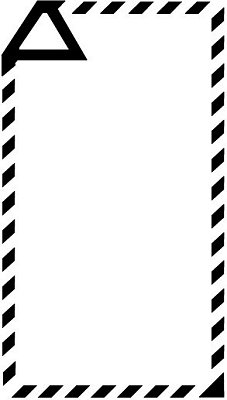 